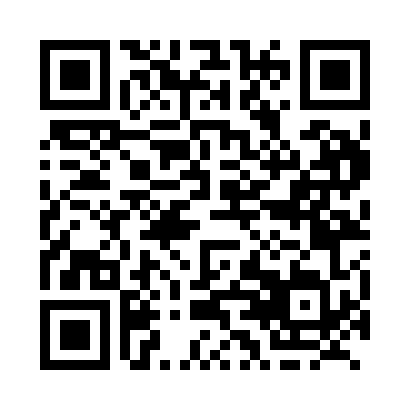 Prayer times for Moonbeam, Ontario, CanadaMon 1 Jul 2024 - Wed 31 Jul 2024High Latitude Method: Angle Based RulePrayer Calculation Method: Islamic Society of North AmericaAsar Calculation Method: HanafiPrayer times provided by https://www.salahtimes.comDateDayFajrSunriseDhuhrAsrMaghribIsha1Mon3:305:271:337:049:3811:352Tue3:305:281:337:049:3711:353Wed3:315:291:337:049:3711:354Thu3:315:301:337:039:3711:355Fri3:325:301:337:039:3611:356Sat3:325:311:347:039:3611:347Sun3:335:321:347:039:3511:348Mon3:335:331:347:039:3411:349Tue3:345:341:347:029:3411:3410Wed3:345:351:347:029:3311:3411Thu3:355:361:347:029:3211:3312Fri3:355:371:347:019:3211:3313Sat3:365:381:347:019:3111:3314Sun3:375:391:357:019:3011:3215Mon3:375:401:357:009:2911:3216Tue3:385:411:357:009:2811:3117Wed3:385:421:356:599:2711:3118Thu3:395:431:356:599:2611:3019Fri3:405:441:356:589:2511:3020Sat3:405:461:356:579:2411:2921Sun3:415:471:356:579:2311:2922Mon3:425:481:356:569:2211:2723Tue3:455:491:356:559:2011:2424Wed3:475:511:356:559:1911:2225Thu3:495:521:356:549:1811:2026Fri3:525:531:356:539:1611:1727Sat3:545:541:356:529:1511:1528Sun3:565:561:356:529:1411:1329Mon3:595:571:356:519:1211:1030Tue4:015:581:356:509:1111:0831Wed4:036:001:356:499:0911:05